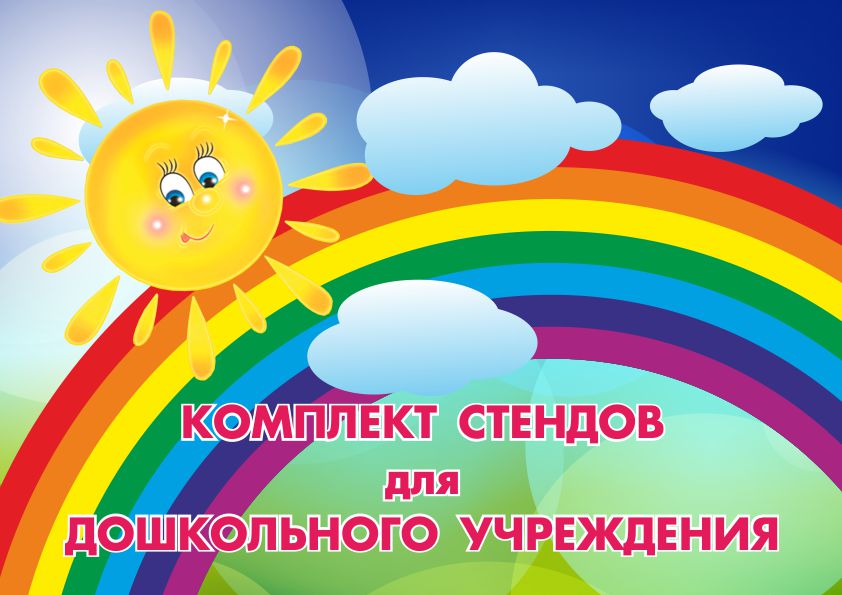 ОформлениеРазмер (мм)Техническое описаниеЦена за шт./р.1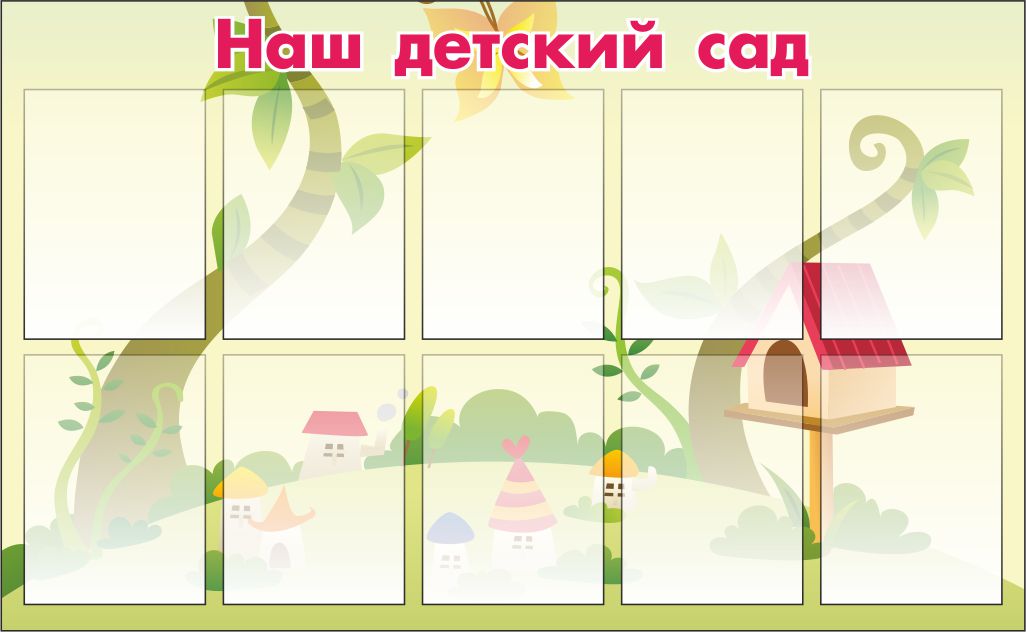 1300*800Информационный стенд с 10-ю карманами из прозрачного пластика ПЭТ 0,5 ммХарактеристики изделия: основа ПВХ 3-5 мм с полноцветной печатью изображения разрешением 1440 dpi. Вид: настенныйОбрамление: Алюминиевый профиль3900 р.2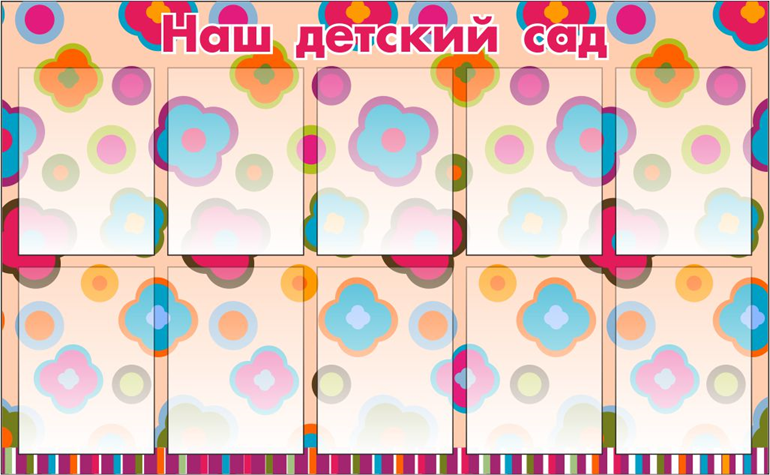 1300*800Информационный стенд с 10-ю карманами из прозрачного пластика ПЭТ 0,5 ммХарактеристики изделия: основа ПВХ 3-5 мм с полноцветной печатью изображения разрешением 1440 dpi. Вид: настенныйОбрамление: Алюминиевый профиль3900 р.3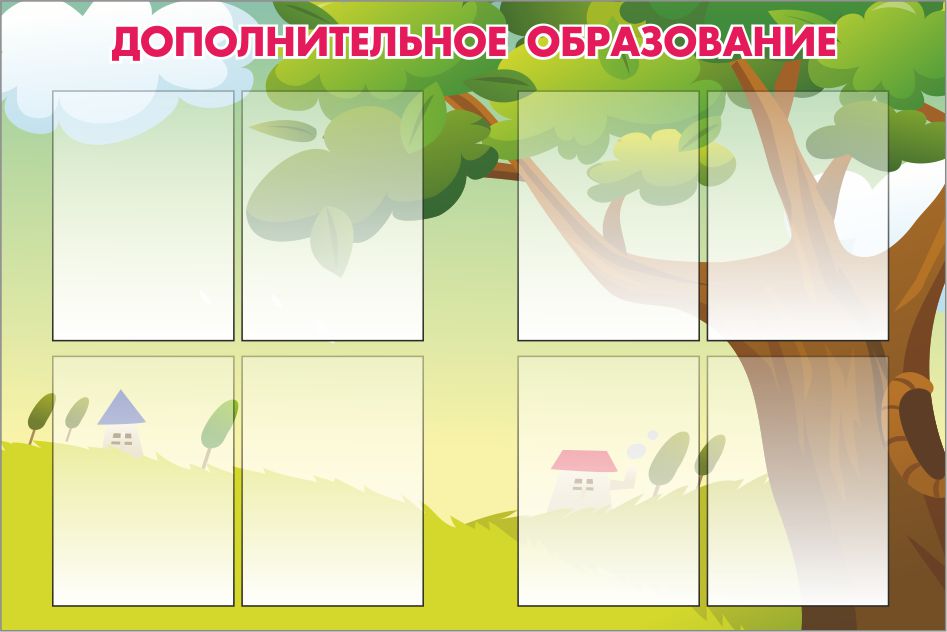 1200*800Информационный стенд с 8-ю карманами из прозрачного пластика ПЭТ 0,5 ммХарактеристики изделия: основа ПВХ 3-5 мм с полноцветной печатью изображения разрешением 1440 dpi. Вид: настенныйОбрамление: Алюминиевый профиль3250 р.4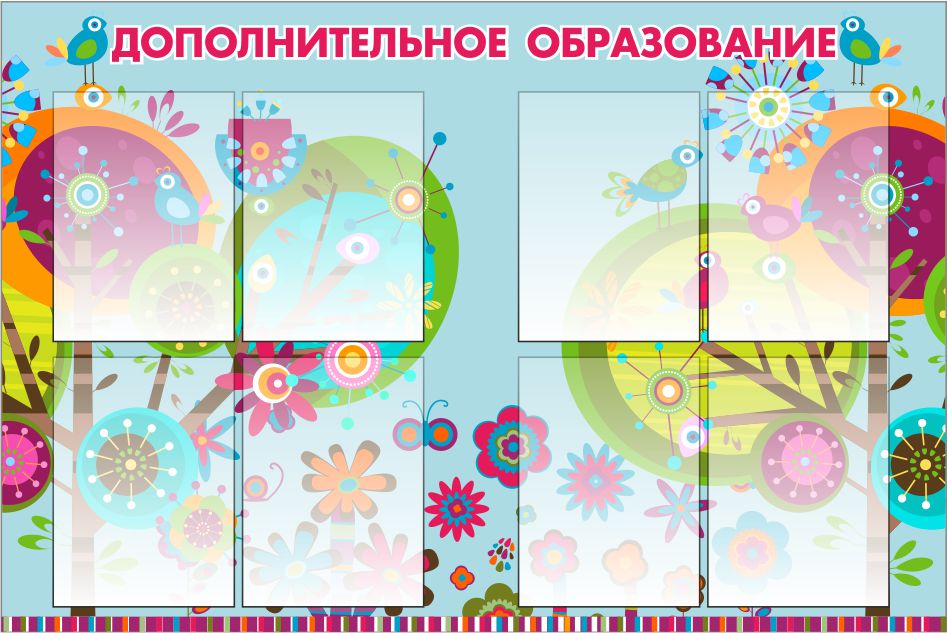 1200*800Информационный стенд с 8-ю карманами из прозрачного пластика ПЭТ 0,5 ммХарактеристики изделия: основа ПВХ 3-5 мм с полноцветной печатью изображения разрешением 1440 dpi. Вид: настенныйОбрамление: Алюминиевый профиль3250 р.6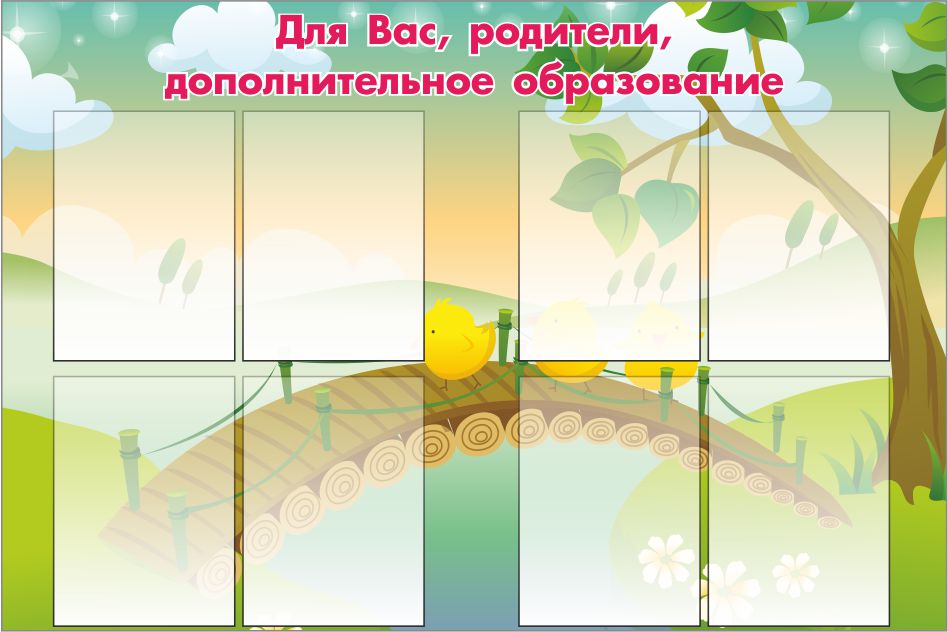 1200*800Информационный стенд с 8-ю карманами из прозрачного пластика ПЭТ 0,5 ммХарактеристики изделия: основа ПВХ 3-5 мм с полноцветной печатью изображения разрешением 1440 dpi. Вид: настенныйОбрамление: Алюминиевый профиль3250 р.7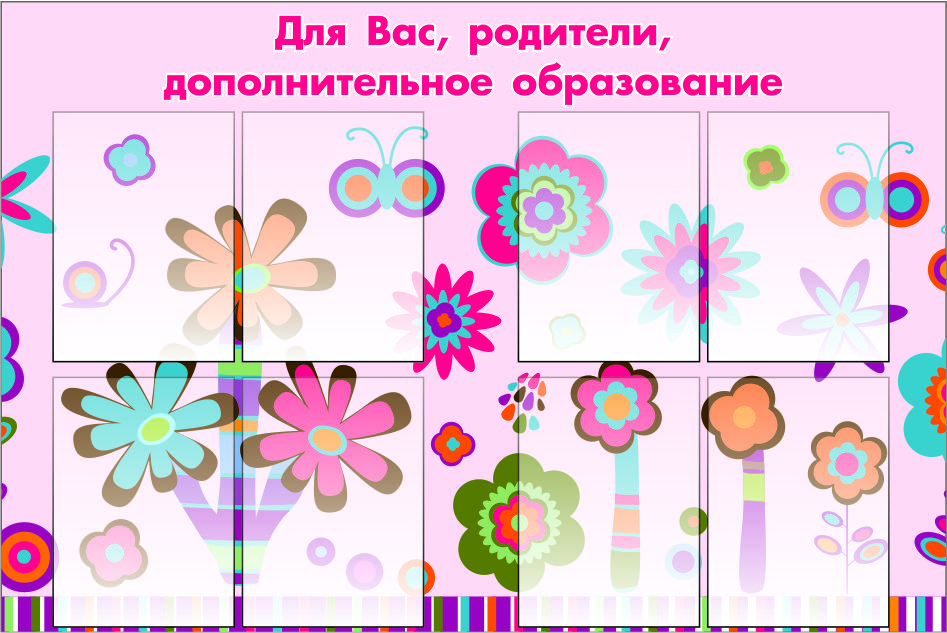 1200*800Информационный стенд с 8-ю карманами из прозрачного пластика ПЭТ 0,5 ммХарактеристики изделия: основа ПВХ 3-5 мм с полноцветной печатью изображения разрешением 1440 dpi. Вид: настенныйОбрамление: Алюминиевый профиль3250 р.8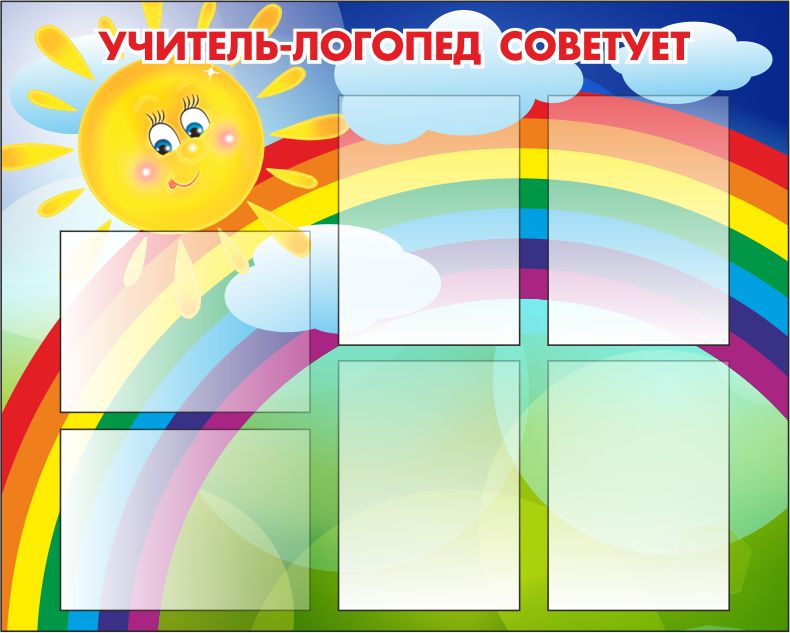 1000*800Информационный стенд с 6-ю карманами из прозрачного пластика ПЭТ 0,5 ммХарактеристики изделия: основа ПВХ 3-5 мм с полноцветной печатью изображения разрешением 1440 dpi. Вид: настенныйОбрамление: Алюминиевый профиль2750 р.9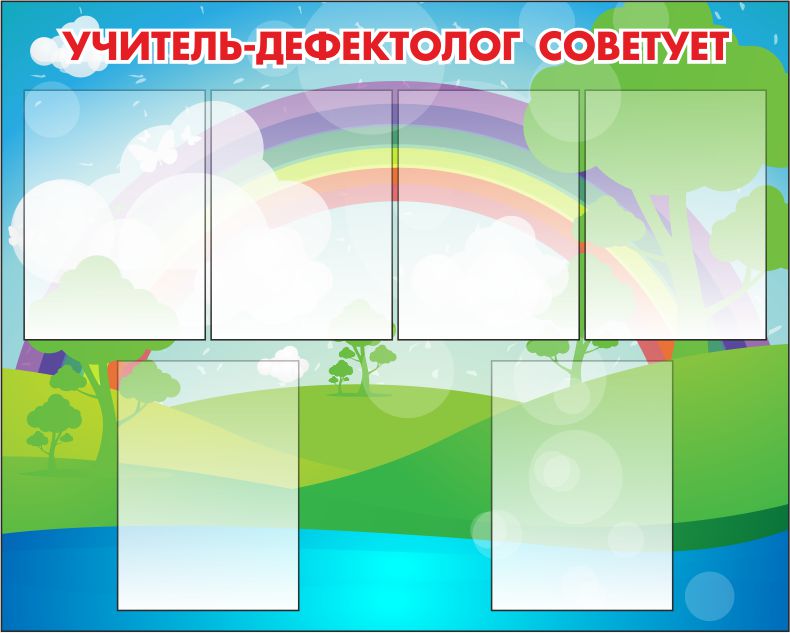 1000*800Информационный стенд с 6-ю карманами из прозрачного пластика ПЭТ 0,5 ммХарактеристики изделия: основа ПВХ 3-5 мм с полноцветной печатью изображения разрешением 1440 dpi. Вид: настенныйОбрамление: Алюминиевый профиль2750 р.10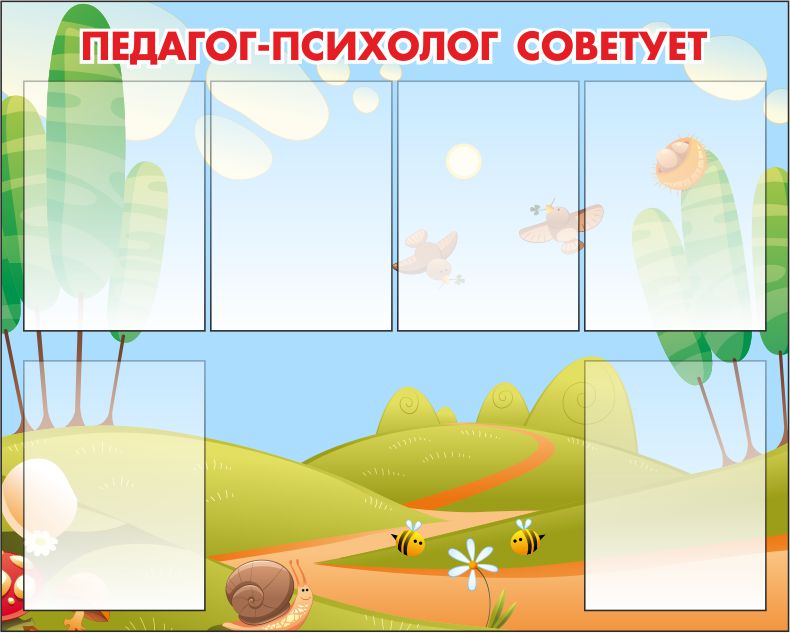 1000*800Информационный стенд с 6-ю карманами из прозрачного пластика ПЭТ 0,5 ммХарактеристики изделия: основа ПВХ 3-5 мм с полноцветной печатью изображения разрешением 1440 dpi. Вид: настенныйОбрамление: Алюминиевый профиль2750 р.11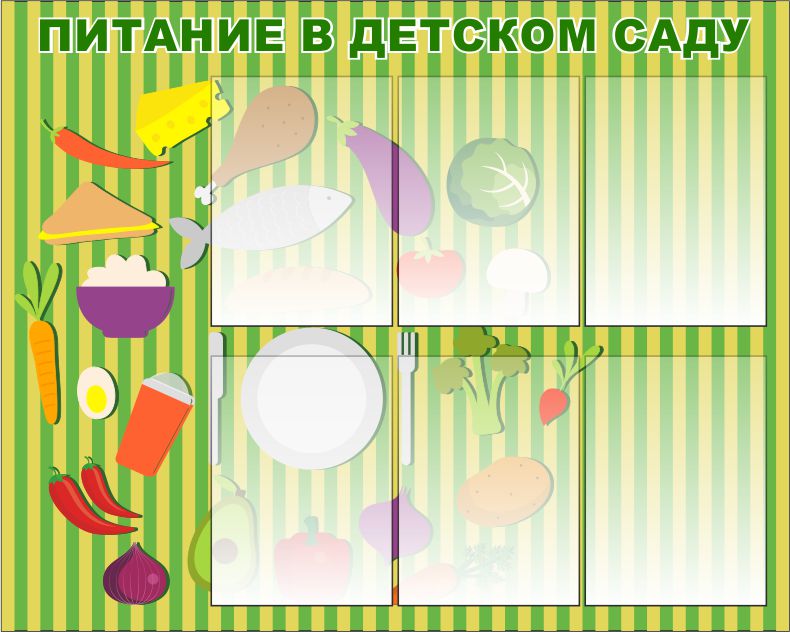 1000*800Информационный стенд с 6-ю карманами из прозрачного пластика ПЭТ 0,5 ммХарактеристики изделия: основа ПВХ 3-5 мм с полноцветной печатью изображения разрешением 1440 dpi. Вид: настенныйОбрамление: Алюминиевый профиль2750 р.12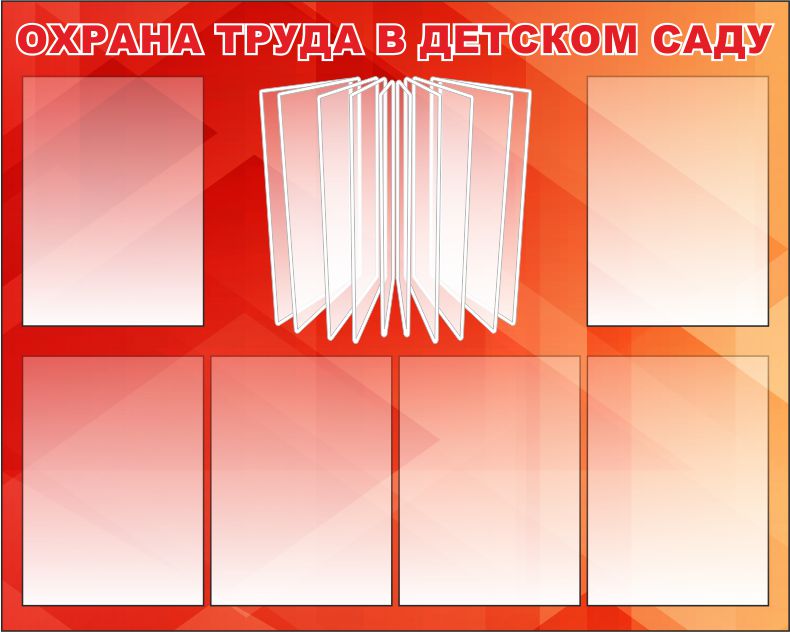 1000*800Информационный стенд с 6-ю карманами из прозрачного пластика ПЭТ 0,5 мм и перекидной системойХарактеристики изделия: основа ПВХ 3-5 мм с полноцветной печатью изображения разрешением 1440 dpi. Вид: настенныйОбрамление: Алюминиевый профиль4250 р.13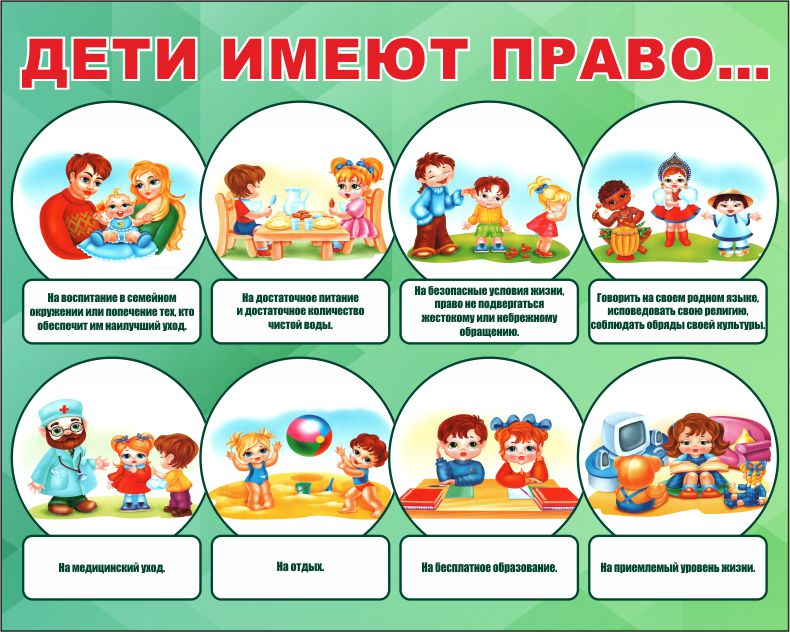 1000*800Информационный стенд с 1-м карманом из прозрачного пластика ПЭТ 0,5 ммХарактеристики изделия: основа ПВХ 3-5 мм с полноцветной печатью изображения разрешением 1440 dpi. Вид: настенныйОбрамление: Алюминиевый профиль2300 р.